Правовой календарь. МАРТ 2023 год.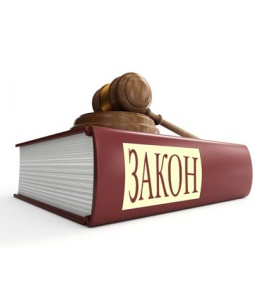 Что изменится в законах с 1 марта 2023 годаКого с 1 марта в России могут лишить его недвижимостиСогласно Федеральному закону от 21.12.2021 № 430-ФЗ «О внесении изменений в часть первую Гражданского кодекса РФ» с 1 марта 2023 года вступают в силу поправки в Гражданский кодекс, которые закрепляют новые правила пользования недвижимым имуществом. Первое основание — использование площадей не по назначению, если это приводит к систематическому нарушению прав и интересов соседей.Речь идёт о случаях, когда, например, в квартирах на первых этажах открываются магазины, кафе, салоны красоты. Бывает, жильё используется как мини-отели, храмы, складские помещения, фермы для птиц и животных. Это делает жизнь соседей невыносимой, нарушаются санитарно-гигиенические и противопожарные требования, установленные жилищным законодательством.Второе основание — это бесхозяйственное содержание, которое приводит к разрушению помещения.Законодатель прямо закрепил в отдельной статье последствия за бесхозяйственное содержание жилья. Суды теперь будут принимать больше решений в пользу страдающих соседей.Сельхозземли от государстваС 1 марта 2023 года можно будут заключить договор аренды участка земли сельхозназначения, который находится в государственной или муниципальной собственности, на 5 лет без проведения торгов. Такое право даётся гражданам указано в Федеральном законе от 14.07.2022 № 316-ФЗ «О внесении изменений в отдельные законодательные акты Российской Федерации».Закроют данные из ЕГРНС 1 марта 2023 года вступает в силу закон, который запрещает включать в выписку из ЕГРН данные о правообладателе (Федеральный закон от 14.07.2022 № 266-ФЗ О внесении изменений в Федеральный закон «О персональных данных». Сведения о принадлежащей гражданам недвижимости являются персональными данными и подлежат защите.Росреестр перестанет публиковать сведения о собственниках в выписке из Единого государственного реестра недвижимости (ЕГРН), если ее заказывали третьи лица. Данные из ЕГРН будут предоставлять только, если есть согласие субъекта-правообладателя на передачу данных третьим лицам. Об этом в ЕГРН будет соответствующая запись, которую регистраторы внесут на основе заявления физического лица. Если разрешения нет, то данные можно будет получить по запросу нотариуса. Нотариус при этом проверит заинтересованность лица в таких сведениях.Информация подготовлена на основе:  - материалов СПС КонсультантПлюс.